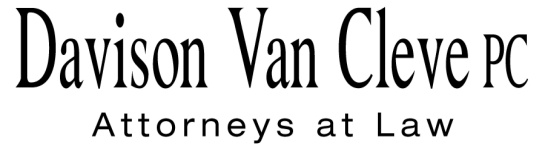 TEL (503) 241-7242     ●     FAX (503) 241-8160     ●     jog@dvclaw.com333 S.W. Portland, OR 97204March 28, 2016Via Email and Federal ExpressMr. Steven V. KingActing Executive DirectorWashington Utilities & Transportation Commission1300 S. Evergreen Pk. Dr. S.W.P. O. Box 47250Olympia, WA  98504-7250Re:	In the Matter of PACIFICORP, dba PACIFIC POWERReport on Permanent Disconnection and Removal of FacilitiesDocket UE-132182Dear Mr. King:		Packaging Corporation of America (“PCA”) requests that any future service to PCA in this proceeding be made to Patrick A. Loupin at following address:		Thank you for your assistance.  If you have any questions, please do not hesitate to call.						Sincerely,						/s/ Jesse O. Gorsuch						Jesse O. Gorsuchcc:	Bryce DalleyMatthew McVee(Via U.S. Mail)Patrick A. LoupinCorporate Purchasing Manager - EnergyPackaging Corporation of AmericaPO Box 990050Boise, ID 83799-0050PatrickLoupin@packagingcorp.com